ЕПИДЕМИОЛОГИЧНА ОБСТАНОВКА ЗА ОБЛАСТ ДОБРИЧ През периода са регистрирани общо 108 случая на остри заразни заболявания, от които 97 са случаите на грип и остри респираторни заболявания (ОРЗ).Общата заболяемост от грип и ОРЗ за областта е  116,03 %ооо на 10000 души.     Регистрирани остри респираторни заболявания (ОРЗ) по възрастови групи през периода: Регистрирани остри заразни болести (ОЗБ) - 11 случая, от които:въздушно-капкови инфекции: 4 случая, от които 3 случая на варицела и 1 случая на скарлатина;чревни инфекции: 5 случая на ентероколит;хепатити: 1 случай на хепатит тип неопределен.инфекции с множествен механизъм на предаване: 1 случай на сифилис.ДИРЕКЦИЯ „НАДЗОР НА ЗАРАЗНИТЕ БОЛЕСТИ”Проверки на обекти в лечебни заведения за болнична и извънболнична медицинска помощ - 50 бр. Няма констатирани нарушения. Извършени са епидемиологични проучвания на регистрирани заразни болести - 11 бр.В отдел Медицински изследвания са изработени 75 проби, няма положителни проби.През консултативния кабинет по СПИН /КАБКИС/ няма преминали лица. На територията на област Добрич през отчетния период  няма регистрирани хранителни взривове.ДИРЕКЦИЯ „МЕДИЦИНСКИ ДЕЙНОСТИ”Извършени са 10 бр. на лечебни заведения за болнична помощ, 1 бр. на лечебни заведения за извънболнична помощ и 10 бр. проверки на аптеки. Няма установени нарушения. По Наредба №3 от 05.04.2019г. за медицинските дейности извън обхвата на ЗЗО, за които МЗ субсидира лечебните заведения, и за критериите и реда за субсидиране  на лечебните заведения са извършени 4 бр. проверки в ЛЗБП. Подготвени и изпратени документи за промяна в обстоятелствата към Изпълнителна Агенция Медицински надзор за издаване удостоверения   на ОПЛ- 1.Няма постъпили искания от учебни и детски заведения за проверка на достоверността на издадените медицински бележки за извиняване на отсъствия на деца/ученици.Издадени заповеди за промяна на състава на ЛКК или промяна часовете за заседания – 1 бр. Приети  и обработени 10 жалби.За периода в РКМЕ са приети и обработени 69 медицински досиета, извършени са 94 справки, изготвени са 139 преписки и 101 бр. МЕД за протокола за ТП на НОИ, проверени са 93 експертни решения (ЕР).ДИРЕКЦИЯ „ОБЩЕСТВЕНО ЗДРАВЕ”Предварителен здравен контрол: 2 експертни  съвета-1 при РЗИ и 1-общински. Разгледани са 6 проектни  документации.  Издадени са  1 здравно заключение и 2 становища по процедурите на ЗООС.Извършени са 9 проверки на обекти с обществено предназначение (ООП) в процедура по регистрация, вкл. и по изпълнение на предписание. Регистриран съгласно Закона за здравето е  1 ООП.  През периода са извършени 229 основни проверки по текущия здравен контрол.Реализираните насочени проверки са общо 180: 109 от тях са извършени във връзка с контрола по тютюнопушенето и продажбата на алкохол; 78 - по осъществяване контрола върху ДДД-мероприятията; 2 -  по спазване на съгласувани с РЗИ седмични разписания в учебни заведения; 1 - на отговорно лице на козметични продукти.Лабораторен контрол:Питейни води: физико-химичен и микробиологичен контрол – 5 проби – от тях 3 - не съответстват по физико-химичен показател „нитрати“ и 1 – по микробиологичен показател „Колиформи”.Води от минерални водоизточници: не са пробонабирани.Води за къпане: не са пробонабирани.Козметични продукти: физико-химичен и микробиологичен контрол – 3 проби – съответстват на нормативните изисквания. Биоциди и дезинфекционни разтвори: физико-химичен контрол – 6 проби – съответстват на нормативните изисквания. Физични фактори на средата: не са измервани.По отношение на констатираните отклонения от здравните норми са предприети следните административно-наказателни мерки: - издадени са 5 предписания за провеждане на хигиенни мерки.Дейности по профилактика на болестите и промоция на здравето (ПБПЗ):Извършена е оценка на седмични учебни разписания на учебните занятия за втори срок на учебната 2019/2020 г. за 1 учебно заведение от област Добрич, което отговаря на здравните изисквания.Проведени са 1 обучение и  3 лекции с обхванати 62 лица в учебни заведения на община Добрич. Предоставени са 90 бр. здравно-образователни материали.Оказана  3 бр. методична дейност на 4 лица (педагози и медицински специалисти).СЕДМИЧЕН ОТЧЕТ ПО СПАЗВАНЕ ЗАБРАНАТА ЗА ТЮТЮНОПУШЕНЕЗа периода  06.03.2020 г. - 12.03.2020 г. по чл. 56 от Закона за здравето са извършени 100 проверки в 100 обекта ( 13 детски и учебни заведения, 78 други закрити обществени места по смисъла на § 1а от допълнителните разпоредби на Закона за здравето, 9 открити обществени места). Не са констатирани нарушения на въведените забрани и ограничения за тютюнопушене в закритите и някои открити обществени места. Няма издадени предписания и актове.Д-Р СВЕТЛА АНГЕЛОВАДиректор на Регионалната здравна инспекция-Добрич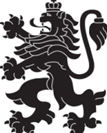 РЕПУБЛИКА БЪЛГАРИЯМинистерство на здравеопазванетоРегионална здравна инспекция-ДобричСЕДМИЧЕН ОПЕРАТИВЕН БЮЛЕТИН НА РЗИ-ДОБРИЧза периода- 06.03.2020 г. - 12.03.2020 г. (11-та седмица)  0-4 г.5-14 г.15-29 г.30-64 г+65 г.общоЗаболяемост %оо3234621497116,03  %ооо